Seminář krmení koní s Lucií Beranovou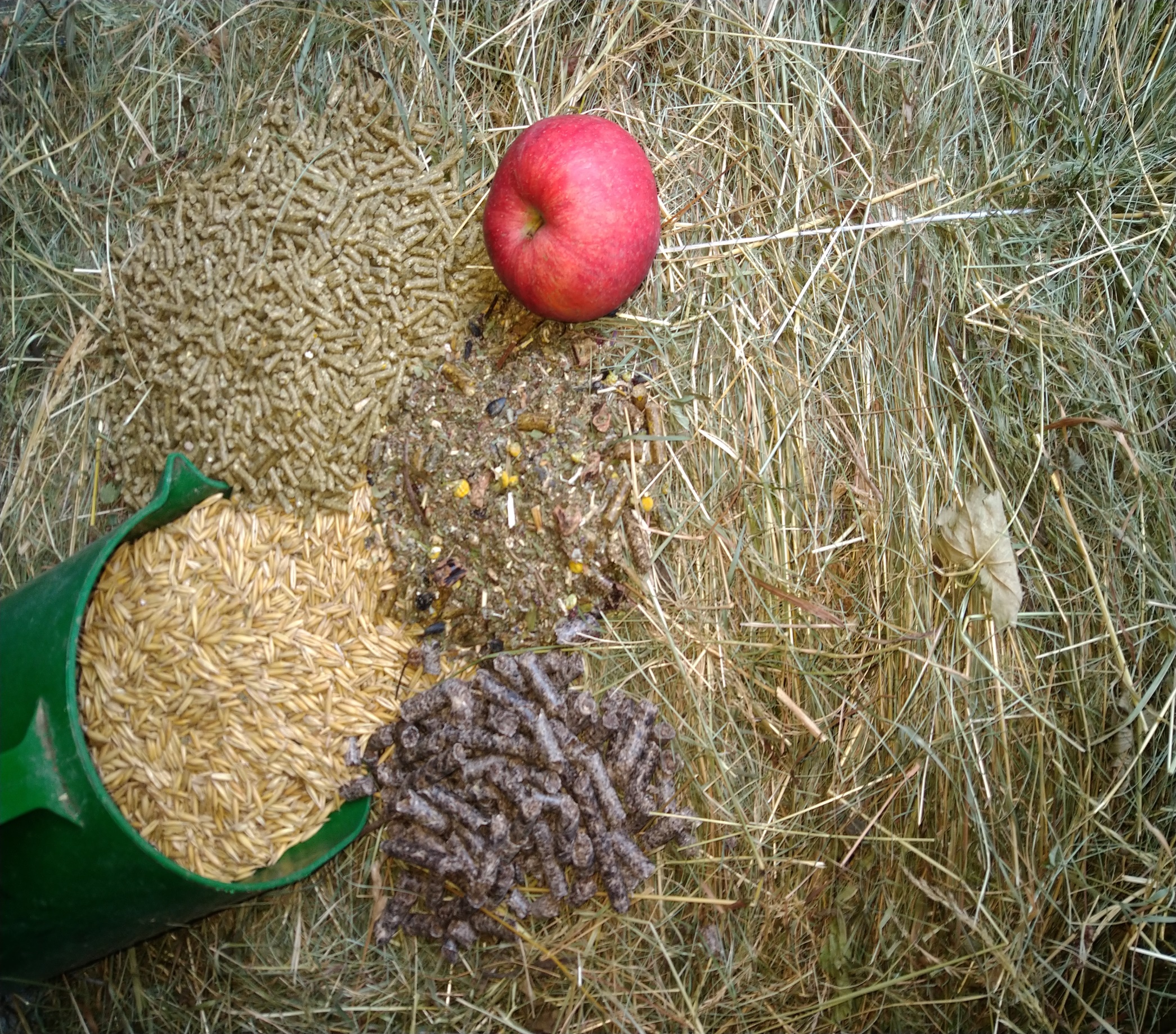 
Seminář se bude konat  v sobotu 27.11.2021 na Hřebčíně Mlékojedy na adrese 
Hlavní 10, Neratovice-Mlékojedy, 277 11Začínáme v 9:00, prosíme účastníky, aby dorazili s dostatečnou časovou rezervou, program bude bohatý, tak abychom vše stihli.Program:
9:00-12:00 teoretická část – posouzení tělesné kondice, objemové a koncentrované krmení, základní komponenty krmné dávky, výpočty složek krmné dávky
12:00-13:00 oběd
13:00-16:00 praktická část – sestavení krmných dávek pro modelové koně, vlastní sestavení a výpočty krmné dávky 
16:00-17:00 dotazy, diskuse, ukončení seminářeOběd je možné si objednat třeba v Restauraci na Štěpáně https://nastepane.com/cs/. Nebo třeba zde http://www.pizza-piazza.cz/, kdo by měl chuť na pizzu. Oběd není v ceně kurzu.S sebou si připravte popis koníka, pro kterého budete sestavovat krmnou dávku pokud možno i s fotkou. Důležité je zvláště věk, pracovní zátěž, chovný režim (24/7, 12/12,…), definice přístupu k senu a pastvě, současná výživová kondice, plemeno, pohlaví, finanční možnosti majitele :o) Fotka koníka pro posouzení výživové kondice by měla být v zootechnickém postoji.
Dál se určitě bude hodit mít s sebou poznámkový blok a tužku. Cena kurzu je 1500Kč
Nejpozději do soboty 20.11.2021, prosím, uhraďte zálohu ve výši 750Kč 
na účet 2288930010/3030. Do zprávy příjemci, prosím, uveďte Vaše jméno a příjmení. Záloha je vratná v případě zrušení semináře organizátorem. 
Doplatek může proběhnout v hotovosti na místě, nebo na stejný účet kdykoli před začátkem semináře.Při konání kurzu budeme muset dodržovat současná epidemiologická opatření a nařízení vlády, doufám, že si i tak kurz užijeme.Krásný den a těšíme se
Lucie Beranová  				a   		Markéta Jandová
http://www.lb-equus.cz/  				https://hrebcinmlekojedy.cz/